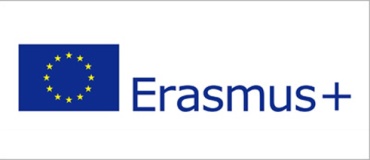 Regulamin Miejskiego Konkursu Plastycznego „ECO NESSIE” 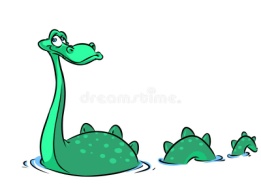 ZASADY UCZESTNICTWA: Organizator: Organizatorem konkursu jest Szkoła Podstawowa  nr 1 im. Karola Miarki w Rydułtowach. Konkurs organizowany jest w ramach  projektu Erasmus+ KA1 „Kreatywnie do sukcesu”. Zadaniem konkursowym jest dowolne wykonanie słynnego Potwora z Loch Ness z wykorzystaniem surowców wtórnych. Cele konkursu: zapoznanie z szkocką kulturą i tradycjami;zwiększenie poziomu świadomości ekologicznej; propagowanie idei proekologicznego stylu życia;rozbudzanie twórczej inwencji i kreatywności dziecka; rozwijanie zdolności artystycznych;Uczestnicy: Konkurs plastyczny adresowany jest do uczniów klas 1-7 szkół podstawowych z miasta Rydułtowy. Obowiązywać będą 3 kategorie wiekowe;  uczniowie z kl. I-II, uczniowie z kl. III-IV oraz uczniowie z kl. V-VII szkół podstawowych.Techniki prac: Dowolne- uczniowie mogą wykonać zarówno prace przestrzenne jak i prace płaskie (rysunek, malarstwo, collage, techniki mieszane). Ważne aby  do wykonania pracy wykorzystać surowce wtórne!W związku z ograniczeniami związanymi z pandemią należy przesłać zdjęcie pracy wraz z jej autorem na adres: edomarecka@sp1rydultowy.pl lub mjureczko@sp1rydultowy.pl Mile widziane eksperymenty artystyczne.Prace należy opatrzyć kartą informacyjną zawierającą dane: imię i nazwisko oraz wiek autora pracy; nazwę szkoły;  adres e-mail placówki. Zgoda opiekuna/ rodzica na udział dziecka w konkursie i zgoda na wykorzystanie wizerunku-  ZAŁĄCZNIK NR 1Terminy:Termin dostarczania prac: do 15.05.2021r.Informacja o laureatach, terminie rozstrzygnięcia konkursu i wręczenia nagród zostanie przekazana do sekretariatów szkół oraz umieszczona będzie na stronie internetowej Organizatora Konkursu: https://rydultowysp1.edupage.orgNagrody:  Każdy z uczestników konkursu otrzyma pamiątkowy dyplom. Zwycięzcy I, II i III miejsca w swojej kategorii wiekowej otrzymają nagrody rzeczowe. Informacje dodatkowe: Prace nie spełniające warunków określonych w regulaminie nie będą podlegały ocenie JuryOrganizator zastrzega sobie prawo do publikacji prac, a także wykorzystania danych osobowych w informacjach podawanych mediom na temat laureatów konkursu! Ocenie podlegać będą zgodność z tematem, oryginalność oraz samodzielność wykonania. Decyzja Jury jest niepodważalna.Nadesłanie prac na konkurs jest równoznaczne z uznaniem warunków niniejszego regulaminu. Prace przesłane po terminie nie będą podlegały ocenie.ZAŁĄCZNIK NR 1ZGODA NA UDZIAŁA W KONKURSIE I WYKORZYSTANIE WIZERUNKU złożone w dniu______________________________ w ________________________________ przez: ___________________________________________ Jako przedstawiciel dziecka/podopiecznego _______________________uczącego się w szkole________________________________________________niniejszym wyrażam zgodę na: 1.Przetwarzanie danych osobowych mojego dziecka/podopiecznego oraz nieodpłatne wykorzystywanie, używanie, obróbkę, powielanie i wielokrotne rozpowszechnianie, na potrzeby Miejskiego Konkursu  Plastycznego „ECO NESSIE”  organizowanego przez Szkołę Podstawową nr 1 w Rydułtowach  (zwanego Organizatorem), zwanego dalej „Konkursem” oraz w celach informacyjnych, promocji Szkoły, wizerunku i pracy mojego dziecka/podopiecznego, utrwalonych jakąkolwiek techniką, na wszelkich nośnikach (w tym w postaci fotografii, filmu, dokumentacji filmowej lub dźwiękowej). 2.Niniejsza zgoda jest nieodpłatna, nie jest ograniczona ilościowo, czasowo ani terytorialnie. 3.Dla potrzeb Konkursu wizerunek mojego dziecka/podopiecznego może być użyty do różnego rodzaju form elektronicznego przetwarzania, kadrowania i kompozycji, a także zestawiony z wizerunkami innych osób, może być uzupełniony towarzyszącym komentarzem. 4.Niniejsza zgoda obejmuje wszelkie formy publikacji, w szczególności rozpowszechnianie w Internecie (w tym na portalach społecznościowych Facebook, Instagram, YouTube itp. (w ramach profilu Szkoły lub powiązanego). 5.Wizerunek dziecka/podopiecznego nie może być użyty w formie lub publikacji obraźliwej dla dziecka/podopiecznego lub naruszać w inny sposób dóbr osobistych dziecka/podopiecznego. 6.Jestem świadomy, że mam prawo dostępu do treści danych mojego dziecka/podopiecznego oraz ich poprawiania. Podanie danych jest dobrowolne. Ponadto, oświadczam, iż zostałam (-em) poinformowana (-y) o celu Konkursu i w pełni go akceptuję. _______________________________ własnoręczny podpis osoby uprawnionej